Nomination for the  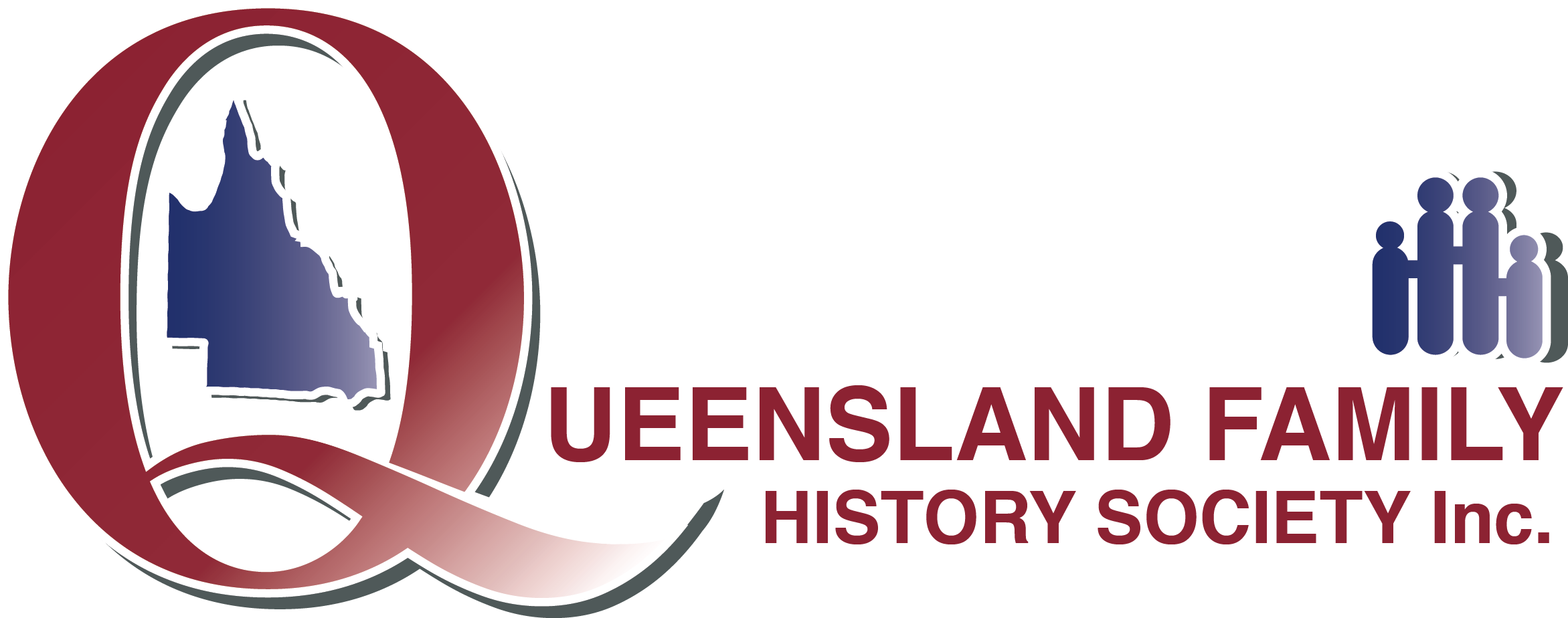 Queensland Family History Society Inc. Award for Services to Family HistoryService given (all service mentioned has been voluntary)(Information on how person xxx has contributed time to help others and QFHS)Nominee:	Member No:Nominated by:	Member No:Nominator’s contact details: 	Phone:	Email:Date of nomination: